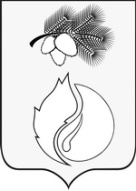 АДМИНИСТРАЦИЯ ГОРОДА  КЕДРОВОГОПОСТАНОВЛЕНИЕ05 марта  2015       		             	           	          	                                                           № 124Томская областьг. Кедровый                                           В целях приведения нормативного правового акта в соответствие с действующим законодательствомПОСТАНОВЛЯЮ:Внести в постановление администрации города Кедрового от 26.03.2013 № 160 «Об утверждении Правил проверки достоверности и полноты сведений о доходах, об имуществе и обязательствах имущественного характера, представляемых гражданами, претендующими на замещение должностей руководителей муниципальных учреждений муниципального образования «Город Кедровый»  следующие изменения: - в Правилах проверки достоверности и полноты сведений о доходах, об имуществе и обязательствах имущественного характера, представляемых гражданами, претендующими на замещение должностей руководителей муниципальных учреждений муниципального образования «Город Кедровый», утвержденных постановлением администрации города Кедрового от 26.03.2013 № 160 «Об утверждении Правил проверки достоверности и полноты сведений о доходах, об имуществе и обязательствах имущественного характера, представляемых гражданами, претендующими на замещение должностей руководителей муниципальных учреждений муниципального образования «Город Кедровый»:а) в пункте 1 слово «представляемых» заменить словом «представленных»;б) в подпункте «б» пункта 8 слово «представляемые» заменить словом «представленные».2. Настоящее постановление вступает в силу с момента его опубликования и распространяется на правоотношения, возникшие с 01.01.2015.3. Опубликовать настоящее постановление в газете «В краю кедровом» и разместить на официальном сайте администрации города Кедрового в информационно-телекоммуникационной сети «Интернет»:  http://www.kedradm.tomsk.ru.4. Контроль за исполнением настоящего постановления возложить на заместителя мэра по социальной политике и управлению делами Кислицкую Н.И.И.о. мэра									                    Н.И. КислицкаяО внесении изменений в постановление администрации города Кедрового от 26.03.2013 № 160 «Об утверждении Правил проверки достоверности и полноты сведений о доходах, об имуществе и обязательствах имущественного характера, представляемых гражданами, претендующими на замещение должностей руководителей муниципальных учреждений муниципального образования «Город Кедровый»